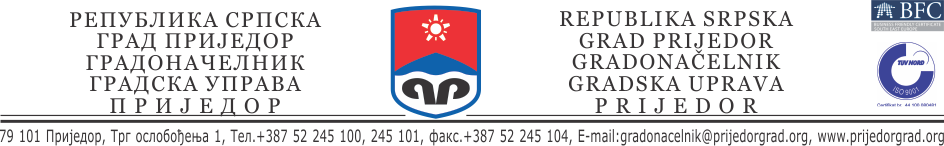 На основу  члана  8. став 2. алинеја 3.  Правилника о организовању Књижевних сусрета на Козари („Службени гласник Града Приједора“ број:  7/18  ,  Градоначелник Града Приједор    д о н о с и ПРАВИЛНИКО ИЗДАВАЧКОЈ ДЈЕЛАТНОСТИ„КЊИЖЕВНИХ СУСРЕТА НА КОЗАРИ“Члан 1.              (1)Овим Правилником се уређује издавачка дјелатност као једна од посебних програмских активности  „Књижевних сусрета на Козари“, у даљем тексту Сусрета.Члан 2.              (1)Основни циљеви издавачке дјелатности Сусрета су издавање дјела добитника награда и учесника Сусрета,  како би се оставио траг у историји књижевности о постојању и активностима Сусрета, промовисање  младих као и већ афирмисаних  стваралаца са подручја Града Приједора.Члан 3.               (1)Званични издавач „Књижевних сусрета на Козари“ је Народна библиотека „Ћирило и Методије“ Приједор (у даљњем тексту Издавач).               (2)Обавеза Издавача је да обезбиједи ЦИП број и, уз помоћ  Одјељења за друштвене дјелатности Градске управе, од аутора или власника права, добије уступање без накнаде, ауторских права за једнократно издавање дјела те, у сарадњи са Уређивачким одбором, организује промоције објављених дјела.Члан 4.               (1)Активности из области издавачке дјелатности Сусрета проводи Уређивачки одбор који броји  пет чланова.                 (2)На челу Уређивачког одбора налази се уредник, а Одбор чине три стручњака из области књижевности и по један представник Издавача и Организационог одбора Сусрета.                (3)Уређивачки одбор и уредника именује предсједник Организационог одбора Сусрета на приједлог Организационог одбора Сусрета.                (4)Уредник издавачке дјелатности сусрета је по функцији члан Организационог одбора Сусрета.               (5)Мандат Уређивачког одбора и уредника је четири године са могућношћу поновног мандата.                (6)Чланство у Одбору може престати и прије истека мандата због неактивности члана, непоштовања и непровођења одлука Организационог одбора Сусрета или на лични захтјев члана.Члан 5.            (1)Уређивачки одбор обавља сљедеће послове:Предлаже Организационом одбору Сусрета годишњи издавачки план и трошковник;Подноси Организационом одбору Сусрета извјештај о своме раду и утрошеним средствима;Обавља све уређивачке послове ( обезбјеђује рецензенте, писце предговора или поговора, биографија и библиографија аутора као и осталих прилога који књигу чине научно вреднијом);Одређује уредника који ће извршити избор дјела за књигу добитника награде „Књижевни вијенац Козаре“ иПроналази дизајнера који ће израдити графичко рјешење изгледа комплетне Библиотеке и подноси га на усвајање Организационом одбору Сусрета.Члан 6.            (1)Основни програм издавачке дјелатности Сусрета огледа се у издавању Библиотеке „Књижевни сусрети на Козари“ каја би се састојала од четири кола :„Овјенчани“- добитници награда Сусрета„Трагови“ – учесници Сусрета„Свједочења“ – посебна издањаЧлан 7.            (1)У колу „Овјенчани“ објављују се изабрана дјела добитника награда Сусрета „Књижевни вијенац Козаре“ и „Скендер Куленовић“.            (2)У колу „Трагови“ објављује се избор пјесама или краћих прозних дјела свих учесника Сусрета, у облику антологија везаних за одређене временске периоде.            (3)У колу „Свједочења“ објављују се посебна тематска издања везане за годишњице сусрета и аутора и савремене или теме из историје књижевности.Члан 8.             (1)Све књиге у Библиотеци „Књижевни сусрети на Козари“ штампају се у тиражу, не мањем, од 200 комада.            (2)Графичко рјешење треба да садржи препознатљиве симболе Сусрета и Библиотеке Књижевних сусрета на Козари.             (3)Рјешења сваког појединачног кола су у различитим  бојама, али са истим симболима из става 2. овог члана.            (4)Књиге из члана 7. овог Правилника израђују се као шивана књига са тврдим повезом.Члан 9.             (1)Дјела из кола „Овјенчани“ издају  се тако да се сваке године објављује књига актуелног добитника награде и једна са почетка додјељивања награда „Књижевних сусрета на Козари“, почев од првог добитника Бранка Ћопића. У случају већег прилива донаторских средстава, у једној години се може издати више књига из овог Кола.            (2)Дјела из кола „Трагови“ издају се у динамици једна књига годишње.            (3)Дјела из кола „Свједочења“ издају се периодично, у зависности од избора тема и прилива средстава. Члан 10.            (1)Финансирање издања Библиотеке Књижевних сусрета на Козари врши се из буџетских средстава Града Приједора намијењених за издавачку дјелатност Сусрета, те спонзорских и донаторских прилога.Члан 11.            (1)Овај Правилник ступа на снагу осмог дана од дана објављивања у „Службеном гласнику Града Приједора“. Члан 12.            (1)Измјене и допуне овог Правилника доноси Градоначелник на приједлог Организационог одбора.Датум:                                                                                                                                                                                                                          ГрадоначелникБрој :                                                                                                	            Миленко Ђаковић                                                                                               Предсједник Организационог одбора                                                                                                      